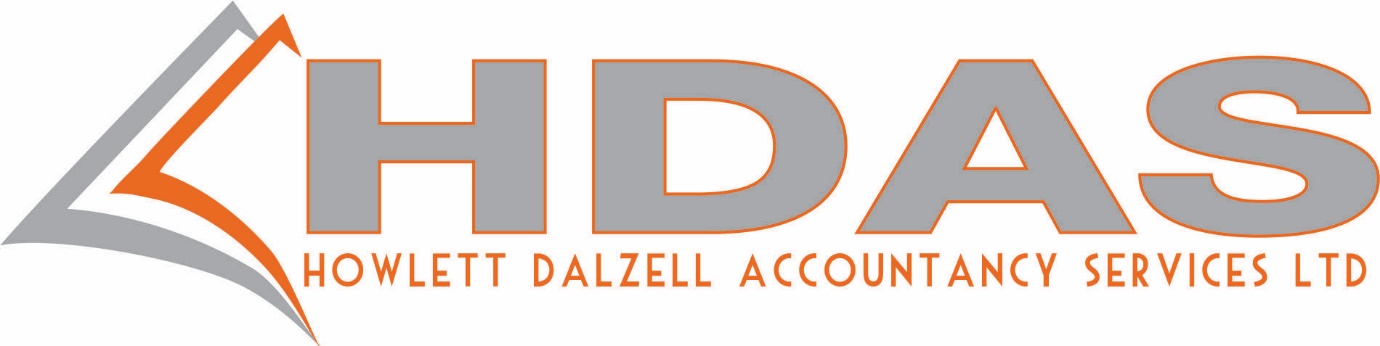 FARMERS Please complete both pages of this formFARMERS Please complete both pages of this formFARMERS Please complete both pages of this formFARMERS Please complete both pages of this formFARMERS Please complete both pages of this formFARMERS Please complete both pages of this formFARMERS Please complete both pages of this formFARMERS Please complete both pages of this formFARMERS Please complete both pages of this formFARMERS Please complete both pages of this form(This is very important as Inland Revenue request this to confirm your livestock numbers during audits)(This is very important as Inland Revenue request this to confirm your livestock numbers during audits)(This is very important as Inland Revenue request this to confirm your livestock numbers during audits)(This is very important as Inland Revenue request this to confirm your livestock numbers during audits)(This is very important as Inland Revenue request this to confirm your livestock numbers during audits)(This is very important as Inland Revenue request this to confirm your livestock numbers during audits)(This is very important as Inland Revenue request this to confirm your livestock numbers during audits)(This is very important as Inland Revenue request this to confirm your livestock numbers during audits)(This is very important as Inland Revenue request this to confirm your livestock numbers during audits)(This is very important as Inland Revenue request this to confirm your livestock numbers during audits)ANumbers on hand at balance date:Numbers on hand at balance date:Numbers on hand at balance date:Numbers on hand at balance date:31 May 202331 May 2023DAIRY CATTLEDAIRY CATTLEBEEF CATTLEBEEF CATTLEBreedFriesianJerseyMixedMA CowsMA CowsMA CowsMA CowsRising 2yo HeifersRising 2yo HeifersRising 2yo HeifersRising 2yo HeifersRising 1yo HeifersRising 1yo HeifersRising 1yo HeifersRising 1yo HeifersRising 3yo Steers &/or BullsRising 3yo Steers &/or BullsRising 3yo Steers &/or BullsRising 3yo Steers &/or BullsRising 3yo Steers &/or BullsRising 3yo Steers &/or BullsRising 2yo Steers &/or BullsRising 2yo Steers &/or BullsRising 2yo Steers &/or BullsRising 2yo Steers &/or BullsRising 2yo Steers &/or BullsRising 2yo Steers &/or BullsRising 1yo Steers &/or BullsRising 1yo Steers &/or BullsRising 1yo Steers &/or BullsRising 1yo Steers &/or BullsRising 1yo Steers &/or BullsRising 1yo Steers &/or BullsBreeding bullsBreeding bullsBreeding bullsBreeding bullsTotalTotalSHEEPDEERBreedBreeding EwesBreeding EwesMA HindsMA Hinds2th EwesRising 2yo HindsRising 2yo HindsWethersRising 1yo HindsRising 1yo HindsEwe HoggetsEwe HoggetsBreeding StagsBreeding StagsWether HoggetsWether HoggetsRising 2yo StagsRising 2yo StagsRams(Non Breeding) R1yo Stags(Non Breeding) R1yo Stags(Non Breeding) R1yo StagsLambsTotalTotalBStock losses during the year:Stock losses during the year:Stock losses during the year:Stock losses during the year:CowsSheepDeerCStock bred during the year (excluding bobby calves):Stock bred during the year (excluding bobby calves):Stock bred during the year (excluding bobby calves):Stock bred during the year (excluding bobby calves):Stock bred during the year (excluding bobby calves):Stock bred during the year (excluding bobby calves):CalvesLambsFawnsDLivestock ReconciliationLivestock ReconciliationLivestock Reconciliation(Details from your stock book)(Details from your stock book)(Details from your stock book)(Details from your stock book)CattleSheepDeerTotal Number on hand at start of YearTotal Number on hand at start of YearTotal Number on hand at start of YearTotal Number on hand at start of Year(refer last year financial reports)(refer last year financial reports)(refer last year financial reports)Total purchases for this yearTotal purchases for this yearTotal purchases for this yearTotal bredTotal bred(per C, excluding bobby calves)(per C, excluding bobby calves)(per C, excluding bobby calves)TOTAL *Total SalesTotal SalesTotal known deathsTotal known deathsTotal known deathsTotal number on hand at end of yearTotal number on hand at end of yearTotal number on hand at end of yearTotal number on hand at end of year(per A totals)(per A totals)TOTAL ** These totals should agree, if not enter the difference below:* These totals should agree, if not enter the difference below:* These totals should agree, if not enter the difference below:* These totals should agree, if not enter the difference below:* These totals should agree, if not enter the difference below:* These totals should agree, if not enter the difference below:* These totals should agree, if not enter the difference below:Loss:Unaccounted forUnaccounted forSurplus:Unaccounted forUnaccounted forENumber of bales of wool unsold at balance date:Number of bales of wool unsold at balance date:Number of bales of wool unsold at balance date:Number of bales of wool unsold at balance date:Number of bales of wool unsold at balance date:Estimated ValueEstimated Value$